ΔΗΛΩΣΕΙΣ ΜΑΘΗΜΑΤΩΝ ΕAΡΙΝΟΥ ΕΞΑΜΗΝΟΥ ΑΚΑΔΗΜΑΪΚΟΥ ΕΤΟΥΣ 2023 – 2024Σας ενημερώνουμε ότι οι δηλώσεις μαθημάτων για το εαρινό εξάμηνο του ακαδημαϊκού έτους 2023 – 2024 θα πραγματοποιηθούν από την Πέμπτη 11 Απριλίου έως και τη Δευτέρα 13 Μαΐου 2024 και ώρα 15:00 μ.μ.Τα μαθήματα πρέπει να δηλωθούν στον σύνδεσμο https://progress.upatras.gr  ΚΑΙ ΜΟΝΟ.Ενημερώνουμε τους φοιτητές /τριες ότι οι δηλώσεις των μαθημάτων για το εαρινό εξάμηνο του ακαδημαϊκού έτους 2023 – 2024 θα πρέπει να γίνουν πολύ προσεκτικά με βάση τον κανονισμό σπουδών καθώς και το ωρολόγιο πρόγραμμα τα οποία έχουν αναρτηθεί στην ιστοσελίδα του Τμήματος.Φοιτητής/τρια που δεν έκανε δήλωση μαθημάτων στο σύνδεσμο https://progress.upatras.gr για τα μαθήματα του τρέχοντος εξαμήνου, δεν θα εμφανίζεται στις λίστες με τις δηλώσεις των μαθημάτων, δεν θα μπορεί να κατοχυρώσει βαθμό από τη συγκεκριμένη εξεταστική καθώς και να λάβει μέρος στην επαναληπτική εξεταστική του Σεπτεμβρίου .Για τους φοιτητές του Α΄έτους σπουδών:Οι φοιτητές του Α΄ έτους οφείλουν να δηλώσουν πέντε(5) υποχρεωτικά μαθήματα και ένα (1) επιλογής ανά εξάμηνο και ισχύουν τα εξής 1. To μάθημα ESW_122 Σύγχρονος Χορός – Χορογραφία και Πρωτόγονη Έκφραση - Χοροθεραπεία  μετακινήθηκε στο 8ο εξάμηνο της κατεύθυνσης Κοινωνικής εργασίας ως μάθημα επιλογής και όχι του αισθητικού κύκλου2.Το μάθημα ESW-127 Ρώσικα καταργούνταιΓια τους φοιτητές που έχουν επιλέξει την κατεύθυνση της Εκπαιδευτικών Δημοτικής Εκπαίδευσης ισχύουν τα εξής1. Το μάθημα ESW_227: Πρακτική Άσκηση Ι: Εφαρμογές Αρχών Μάθησης μετονομάστηκε σε Πρακτική Άσκηση Ι: Εφαρμογές Αρχών Μάθησης- H Διδακτική της αποτελεσματικής διδασκαλίας2. Το μάθημα ESW_228: Νεοελληνική Γλώσσα: Σύνταξη – Λεξιλόγιο καταργείται3. Το μάθημα ESW_232:  Χημεία στην καθημερινή ζωή και η Διδακτική της μετακινήθηκε στο Η΄Εξάμηνο της κατεύθυνσης Δημοτικής Εκπαίδευσης 4. Το μάθημα Θετική ψυχολογία ESW_328 καταργείται5. Το μάθημα «Χημεία» (ESW_232) του προηγούμενου ακαδημαϊκού έτους μετονομάστηκε «Χημεία στην καθημερινή ζωή και η Διδακτική της»6. Το μάθημα ESW_329: Εκπαίδευση και Φύλο δεν θα προσφερθεί το ακαδημαϊκό έτος 2023-20247.Το μάθημα ESW_345: Διατροφή και Ψυχική Υγεία δεν θα προσφερθεί το ακαδημαϊκό έτος 2023-20248. Το μάθημα ESW_314: Ανθρωπογεωγραφία Εκπαιδευτικών Οργανισμών δεν θα προσφερθεί το ακαδημαϊκό έτος 2023-20249. Το μάθημα ESW_418: Κοινωνιολογία της Οικογένειας δεν θα προσφερθεί το ακαδημαϊκό έτος 2023-202410.Το μάθημα ESW_419: Κοινωνιολογία της Επικοινωνίας δεν θα προσφερθεί το ακαδημαϊκό έτος 2023-202411.Το μάθημα ESW_349: Εισαγωγή στις Νευροεπιστήμες δεν θα προσφερθεί το ακαδημαϊκό έτος 2023-2024Για τους φοιτητές που έχουν επιλέξει την κατεύθυνση της Κοινωνικής Εργασίας ισχύουν τα εξής:1.  Το μάθημα  ESW_328 Θετική Ψυχολογία καταργείται2. Το μάθημα ESW_434 μετονομάστηκε από  «Διαγνωστικές Μέθοδοι με Άτομα & Ομάδες» σε  «Ψυχοθεραπευτικές προσεγγίσεις στην κοινωνική εργασία: οικογενειακή»3. Το μάθημα ESW_ 342: Κοινωνική Εργασία με ευπαθείς κοινωνικά ομάδες δεν θα προσφερθεί το ακαδημαϊκό έτος 2023-20244. Το μάθημα ESW_314: Ανθρωπογεωγραφία Εκπαιδευτικών Οργανισμών δεν θα προσφερθεί το ακαδημαϊκό έτος 2023-20245. Το μάθημα ESW_418: Κοινωνιολογία της Οικογένειας δεν θα προσφερθεί το ακαδημαϊκό έτος 2023-20246.Το μάθημα ESW_419: Κοινωνιολογία της Επικοινωνίας δεν θα προσφερθεί το ακαδημαϊκό έτος 2023-2024Για τους φοιτητές που έχουν επιλέξει την κατεύθυνση της Κοινωνικής Εργασίας: α) Με έτος εισαγωγής 2019 – 2020 θα έχουν το μάθημα ESW_208 ως επιλογής έως τη λήψη πτυχίου β) με έτος εισαγωγής 2020 – 2021 και μετά θα έχουν το ESW_208A ως υποχρεωτικό έως τη λήψη πτυχίου.Για τους φοιτητές που έχουν επιλέξει την κατεύθυνση της Κοινωνικής Εργασίας: α)Με έτος εισαγωγής 2019 – 2020 θα έχουν το μάθημα ESW_249 ως υποχρεωτικό  έως τη λήψη πτυχίου β) Με έτος  εισαγωγής 2020 – 2021 και μετά θα έχουν το μάθημα ESW_249A  ως επιλογής έως τη λήψη του πτυχίου.Για τους επί πτυχίω φοιτητές του Παιδαγωγικού Τμήματος (έτος εισαγωγής έως το ακαδ. έτος 2018 – 2019) οι οποίοι οφείλουν μαθήματα εαρινού εξαμήνου ισχύουν τα εξής:  ΣΑΣ ΥΠΕΝΘΥΜΙΖΟΥΜΕ ΤΑ ΚΑΤΩΘΙ ΤΑ ΟΠΟΙΑ ΑΦΟΡΟΥΝ ΤΟΥΣ ΦΟΙΤΗΤΕΣ ΤΟΥ ΠΤΔΕ ΚΑΙ ΟΧΙ ΤΟΥΣ ΦΟΙΤΗΤΕΣ ΤΟΥ ΤΕΠΕΚΕ.Τα μαθήματα του 1ου, 2ου ,3ου και 4ου έτους σπουδών οι κωδικοί των οποίων αναφέρονται παρακάτω δεν θα προσφερθούν, αλλά θα υπάρχει η δυνατότητα να δηλωθούν από τους φοιτητές του τμήματος που τα χρωστούν από προηγούμενα έτη, διότι είναι μαθήματα του 1ου,  2ου ,3ου και 4ου έτους σπουδών του προγράμματος σπουδών του πρώην ΠΤΔΕ. Τα μαθήματα αυτά είναι τα εξής:Τα μαθήματα αυτά είναι τα εξής: PED 101,PED 102, PED 103, PED 104, PED 201, PED 202, PED 203, PED 204, PED 205, PED 308, PED 206, PED 207, PED 278, PED 279, PED 280,  PED_105, PED 106 PED 107, PED 108, PED 209, PED 211, PED 223, PED 210, PED 212, PED 282, PED 283, PED 284, PED 109, PED 110, PED_111, PED 112, PED_122A, PED_112A,  PED 215, PED 216,  PED 217, PED 218, PED 229, PED 220, PED 113, PED 114, PED 115, PED 116, PED 221, PED 222, PED 224, PED 228, PED 236, PED 304, PED 312, PED_313, PED 311, PED 320, PED 230, PED_117, PED_323, PED_119, PED_120, PED_231, PED_233, PED_235,  PED_305, PED_314, PED_309, PED_319, PED_310, PED_207, PED_323, PED_118, PED_112Α, PED_122, PED_123, PED_124, PED_242, PED_243, PED_244, PED_249, PED_250, PED_251, PED_307, PED_315, PED_316, PED_252,PED_125Α, PED_257, PED_258, PED_259, PED_260, PED_261, PED_264, PED_255, PED_318, PED_297, PED_214, PED_324, PED_263 ,PED_265, PED_125Β, PED_268, PED_303, PED_317, PED_270, PED_271, PED_274, PED_275.Τo μάθημα με κωδικό   PED_322, PED_241, PED_247  δεν θα προσφερθεί και δεν θα εξεταστεί το ακαδ. έτος 2023 – 2024. 	Τα μαθήματα με κωδικό  PED_281 και PED_285 καταργούνται.Οι φοιτητές που εισήχθησαν στο ΠΤΔΕ έως και  το ακαδημαϊκό  έτος 2016 – 2017 θα πρέπει να δηλώνουν τα μαθήματα Ειδική Αγωγή PED 122 στο 6ο εξάμηνο και Αναλυτικά Προγράμματα & Διδακτικά Μοντέλα PED 112 στο 3ο εξάμηνο.Οι φοιτητές που εισήχθησαν στο ΠΤΔΕ  τα ακαδημαϊκά  έτη 2017 – 2018 και 2018 -2019  θα πρέπει να δηλώνουν τα μαθήματα Ειδική Αγωγή PED 122Α στο 3ο εξάμηνο και Αναλυτικά Προγράμματα & Διδακτικά Μοντέλα PED 112Α στο 6ο εξάμηνο. ΕΛΛΗΝΙΚΗ ΔΗΜΟΚΡΑΤΙΑ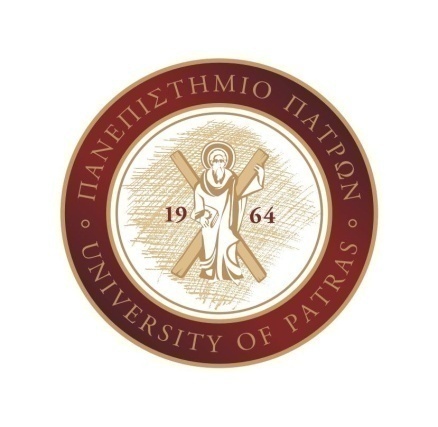 Πάτρα,  10-4-2024ΣΧΟΛΗ ΑΝΘΡΩΠΙΣΤΙΚΩΝ ΚΑΙ ΚΟΙΝΩΝΙΚΩΝ ΕΠΙΣΤΗΜΩΝΤΜΗΜΑ ΕΠΙΣΤΗΜΩΝ ΤΗΣ ΕΚΠΑΙΔΕΥΣΗΣ ΚΑΙ ΚΟΙΝΩΝΙΚΗΣ ΕΡΓΑΣΙΑΣ